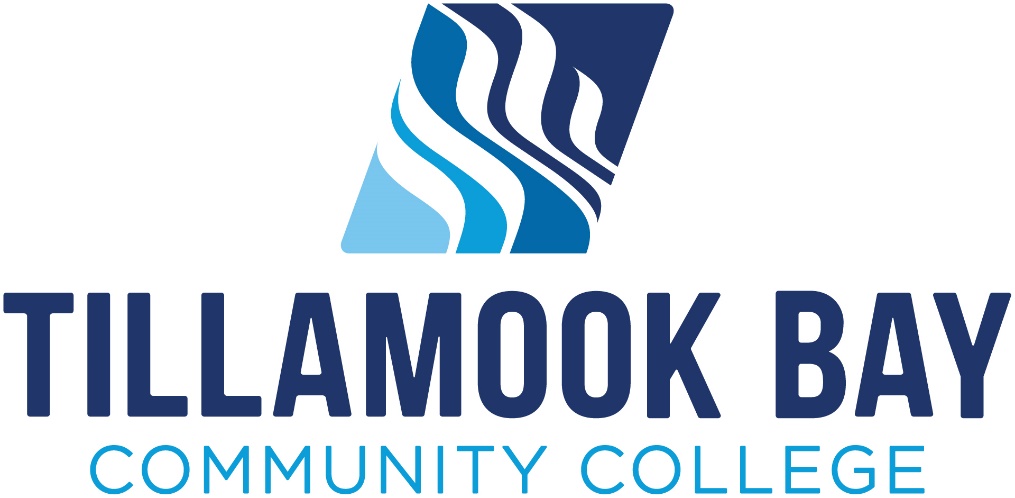 Governance and Leadership 2022-2023Approved by College Council 5/3/2011Revised: 9/2012, 7/2013, 9/2014, 9/2015, 7/2016, 1/2018, 4/2018, 6/2018, 9/2018, 10/2018, 2/2019, 11/2019, 10/2020, 1/2021, 3/2022, 10/2022This document is a living document requiring frequent changes. If you notice a need to make a change,Send it to the President’s Executive AssistantTABLE OF CONTENTSINTRODUCTION AND PURPOSETBCC has a shared governance model where decisions are made by committees in different situations. The intent is to have an open and transparent governance process that allows most faculty and staff to be actively engaged in discussion of important issues and decision-making at some level. This produces better decisions that are more widely accepted by everyone. Much of the important work at the college is done through the board and committee structure that has been developed. Some items that need to go to the TBCC Board of Education for approval must first be vetted at the Leadership Team and then approved by the College Council. The item(s) can then be placed on the Board of Education agenda.  In some cases, items that require Board of Education approval will l start in one of the many committees with recommendations forwarded to the Leadership team and then move to College Council for approval before going to the Board of Education.Minutes of the College Council meetings are shared with all staff. Additionally, work being done in College Council can be shared with staff meetings, which are held twice each term.This handbook includes committee membership, along with expectations and guiding principles of our committee work at TBCC, which is reviewed by College Council each fall to ensure relevance and buy-in. It also includes the purpose, charge, membership, and meeting schedule for each committee.COMMITTEE EXPECTATIONSCommittees and Teams at TBCC will continue to use best practices in order to conduct effective meetings.Committees/Teams will use the same guiding principles as outlined below.Committees/Teams will use gradients of  consensus for decision making when agreement is not possibleThe focus of our work will be guided by the impact it has on student success.GUIDING PRINCIPLESConsider foremost what will be best for Tillamook Bay Community College students over the long term.Listen with an open mind to understand an issue. All points of view are valued. Build respect and trust. Speak you mind and be open-minded toward other’s ideas.Foster teamwork through communication and coordination. Maintain consideration toward the future impact of decisions with a commitment to continuous improvement and a strong orientation to customer service. Show optimism, passion, and commitment to the College’s vision, mission, and values.Identify and clarify institutional goals and issues.Hold a high bar for productivity and energy.Share accountability – assist each other and apply energy to other’s ideas.Commit to careful gathering of data before deciding upon action. Be pragmatic and solution oriented. Use continuous improvement principles.Plan institutional direction and strategies for successful outcomes. Communicate college activities and events. Use consensus where possible and gradients of consensus when needed.BOARDS AND COMMITTEESBOARD OF EDUCATIONPURPOSE:The Board of Education of Tillamook Bay Community College is responsible to all the citizens of the District for governance, regardless of political, social, fraternal, religious or other affiliation.The Board of Education is primarily concerned with the creation, under existing law, of policies for the District, and for the evaluation of the effectiveness of those policies.SCHEDULE:The regular meeting of the Board of Education will be held at a time and place prescribed by the Board in regular session. The date of a regular meeting may be changed by action of the Board. Currently, regular meetings are the first Monday of each month at 5:00 pm at the Third Street Campus or via Zoom, except on holidays. The meeting will then be moved to the following Monday. The October Board Meeting is the Board Retreat day, with the retreat running from 8 am – 4 pm and the Board meeting starting at 4 pm, at the location away from the main campus.MEMBERSHIP:Chair -------------------------------------------------------------------------------- Kathy Gervasi (2025)Vice Chair (At Large) ----------------------------------------------------------- Mary Faith Bell (2023)Member ------------------------------------------------------------------------------ Andrea Goss (2023)Member -------------------------------------------------------------------------------- Mary Jones (2023)Member (At Large) ------------------------------------------------------------- Tamra Perman (2025)Member -------------------------------------------------------------------------- Betsy McMahon (2023)Member ----------------------------------------------------------------------------- Shannon Hoff (2023)TBCC President (Clerk) -------------------------------------------------------------------- Ross TomlinBoard Secretary ----------------------------------------------------------------- Sommer HendricksonBUDGET COMMITTEEPURPOSE:The Budget Committee reviews and revises when necessary the proposed College budget, ensuring that the needs of the community are represented.SCHEDULE:Minimally one meeting and up to two meetings per year per budget calendar. Meetings are during April of each year as needed.MEMBERSHIP:Board Member ------------------------------------------------------------ Mary Jones (2023), Zone 1Board Member ---------------------------------------------------------- Andrea Goss (2023), Zone 2Board Member --------------------------------------------------------- Kathy Gervasi (2025), Zone 3Board Member --------------------------------------------------------- Shannon Hoff (2023), Zone 4Board Member ------------------------------------------------------ Betsy McMahon (2023), Zone 5Board Member ------------------------------------------------------ Tamra Perman (2025), At LargeBoard Member ----------------------------------------------------- Mary Faith Bell (2023), At LargeCommunity Rep --------------------------------------------------------- Christi Clark (2023), Zone 1Community Rep --------------------------------------------------------- Janet Riedel (2023), Zone 2Community Rep ------------------------------------------------ Justin Aufdermauer (2023), Zone 3Community Rep -------------------------------------------------- Steve Vanderhoef (2024), Zone 4Community Rep --------------------------------------------------------- Chris Weber (2024), Zone 5Community Rep --------------------------------------------------------------------------- TBD, At LargeCommunity Rep -------------------------------------------------------- Doug Olson (2022), At LargeThe Board of Education will reappoint Budget Committee Members with expired appointments or appoint new members in Winter 2023.FOUNDATION BOARDPURPOSE:The Foundation Board exists to increase awareness and communicate the level of financial resources available to Tillamook Bay Community College. It also helps to provide quality education by providing financial resources to students. It functions as a bridge of opportunity in serving students and the diverse educational needs of the College and community. CHARGE:Increase the college connection to the community.Increase the number and value of scholarships. Lead and have successful capital campaign.Increase the number of individuals involved with and giving to the foundation.Increase the overall value of financial resources available to support the needs of the college.SCHEDULE:Every quarter: March, June, September, and December. The Foundation Board meets at noon on the Tuesday following the TBCC Board of Education meeting. The June meeting is the Annual Meeting.MEMBERSHIP:President ------------------------------------------------------------------ Michael Weissenfluh (2024)Vice President --------------------------------------------------------------------- Chuck Bridge (2024)Secretary ---------------------------------------------------------------------------- Andrea Goss (2024)Treasurer ------------------------------------------------------------------------ Marilyn Phegley (2023)Member ------------------------------------------------------------------------- Dr. Paul Betlinski (2023)Member -------------------------------------------------------------------------------- Alicia Ritter (2024)Member ----------------------------------------------------------------------- Marilyn Roossinck (2023)Member -------------------------------------------------------------------------------- Joe Warren (2024)Member ------------------------------------------------------------------------------ Chris Weber (2023)TBCC Board of Education Liaison --------------------------------------------- Andrea Goss (2023)Exec. Director of TBCC Foundation (Ex Officio) --------------------------------- Britta LawrenceTBCC President (Ex Officio) -------------------------------------------------------------- Ross TomlinBookkeeping Service, Jigsaw Consulting (Ex Officio) ------------------------------ Teri FladstolDevelopment Specialist (Ex Officio) ------------------------------------------------ Vanessa SteeleCAMPUS WIDE COMMITTEESCOLLEGE COUNCILPURPOSE:College Council aims to serve as a college-wide shared governance committee, with representatives from all the major campus departments, constituencies, and committees. The primary purpose is to be a forum that facilitates dialogue on college-wide issues. The Council will work with the Leadership Team to provide feedback and input on the college strategic plan, administrative rules, accreditation, and other major college initiatives and be active in all college evaluation and improvement efforts. The Council advises the President on issues that affect the entire college. The Council also approves some items to the Board of Education for final approval. College Council meetings are open to all (including students), and the President will sometimes extend the College Council time for all campus conversations. Council meeting minutes are distributed to all college faculty and staff.   CHARGE:Provide input, guidance, and advice on the College’s strategic plan Provide feedback and input on Program Reviews before sending them to the Board Understand the college data and its implications Suggest changes to improve student persistence and completion Review and approve administrative rules for TBCC Be an active part of the College Accreditation process and provide ongoing monitoring, implementation, and continuous improvement of the self-evaluation process Hear regular reports from other college committees Review and discuss college-wide recommendations from the College’s standing committees Function as clear communicators and advocates for the direction of the College Provide feedback to the President on issues of importance to the College  Update faculty/staff in CC member departments on information covered in meetings, thus engaging staff in broad issues of importance to everyone SCHEDULE:Meetings occur on the last Wednesday of each month from 3:00 to 5:00 pm or as called by the College Council Chair. Leadership Team members are invited to provide support and background to the conversations but are non-voting members of the Council.MEMBERSHIP:Faculty Representative (Chair) -------------------------------------------------------- Michele DeGraffenreidDeans Representative (Vice-Chair) ------------------------------------------------------------- Selena CastroOffice of Advancement Representative ------------------------------------------------------ Britta LawrenceBusiness Services Representative --------------------------------------------------------------------------- TBDAcademic Services Representative ------------------------------------------------------------- Clare SobotkaInformation Technology Representative ---------------------------------------------------------- Nikole ClarkOnline Learning Representative -------------------------------------------------------------------- Sarah MillerASTBCC Representative --------------------------------------------------------------------------------------- TBDSBDC Representative ------------------------------------------------------------------------------------------- TBDFaculty Representative --------------------------------------------------------------------------- John SanduskyAdjunct Faculty Representative ------------------------------------------------------------------------------- TBDTBCC President (Ex-Officio) ------------------------------------------------------------------------ Ross TomlinDEANS AND DIRECTORS GROUPPURPOSE:Deans and Directors at Tillamook Bay Community College (TBCC) are instrumental to the successful implementation of decisions that arise from the Shared Governance processes.  The Deans and Directors Group has been formed to ensure communication and collaboration across the campus and to facilitate two-way communication with the leadership team.  The purpose of this group is two-fold: leadership and problem-solving.LeadershipDistribute leadership among stakeholdersEnhance team buildingIncrease collaborationBreak silosProblem-solvingEnsure vetted solutions are implementedHighlight strategies to implement decisionsWork to reduce and eliminate unintended consequencesProvide forum to discuss issues as they ariseServe as conduit for information to Leadership TeamGround Rules: TBDSCHEDULE:MEMBERSHIP:Vice President of Instruction and Student Services (Co-Chair) -------------------- Paul JarrellVice President of Administration and College Relations (Co-Chair) ---------- Heidi LuquetteInstructional CTE Dean -------------------------------------------------------------------- Sherry CookGeneral Education and Transfer Dean ---------------------------------------------- Doug GoodwinDean of Academic Partnership and Student Success --------------------------- Selena CastroDirector of Nursing ------------------------------------------------------------------------------------- TBDDirector of SBDC -------------------------------------------------------------------- Leon TelesmanichDirector of Facilities and Safety -------------------------------------------------------------- Pat RyanExecutive Director of Foundation ---------------------------------------------------- Britta LawrenceDirector of IT ------------------------------------------------------------------------------------ Sheryl NeuLibrary Coordinator ----------------------------------------------------------------------- Clare SobotkaStudent Services Representative ------------------------------------------------------------------ TBDCURRICULUM & ASSESSMENT COMMITTEEPURPOSE:The purpose of the Curriculum and Assessment Committee is to ensure a relevant, rigorous, and quality college curriculum that reflects and builds on economic needs of the community, with attention to transfer opportunities and student educational goals. The Curriculum and Assessment Committee reviews course and program curriculum and recommends and approves changes as needed to maintain relevancy, rigor, and consistency across all delivery and instructional modes. Members of the committee maintain awareness of changing industry and workplace trends within their fields and assist in adapting college curriculum to reflect these changes. To further ensure instructional quality and integrity, the Curriculum and Assessment Committee coordinates the development of, provides oversight for and evaluates results from student learning outcomes assessment activities. It serves as a forum to facilitate dialog on assessment issues. The Curriculum and Assessment Committee may include special project task forces and work groups to facilitate close collaboration among faculty groups and communicate regularly with the larger committee as a wholeCHARGE:Review and recommend substantive changes (additions, deletions, amendments) to Tillamook Bay Community College courses and programs. Review instruction and assessment data, analyze its implications and recommend changes to programming and instruction in order to improve student persistence and completion. Review and recommend changes to academic regulations and procedures.Monitor progress toward the achievement of the Instruction Long Term Vision. Coordinate the ongoing design and implementation of the TBCC Student Learning Assessment Plan, ensuring that assessments are measurable and consistent across all delivery modes and instructors for each course. Investigate and recommend technology applications in order to store and track curriculum changes and document assessment results, evaluation, and strategic responses to those results. SCHEDULE:Meets once a month or more often as called by the Vice President of Instruction and Student Services or requested by faculty. Curriculum and Assessment Committee task forces and special work groups will meet as needed and report progress in scheduled Curriculum and Assessment Committee meetings or digitally as appropriate. MEMBERSHIP:Vice President of Instruction and Student Services ---------------------------------- Paul JarrellFaculty Rep ---------------------------------------------------------------------------------- Sydney ElliottFaculty Rep --------------------------------------------------------------------------------- Tom AtchisonFaculty Rep ---------------------------------------------------------------------------------- Geza LaszloFaculty Rep ------------------------------------------------------------------------------- John SanduskyFaculty Rep -------------------------------------------------------------------------------------- Joe MeyerFaculty Rep ------------------------------------------------------------------------------------------ VacantFaculty Rep ---------------------------------------------------------------------------------- Chris CarlsonFaculty Rep ---------------------------------------------------------------------- Michele DeGraffenreidFaculty Rep ---------------------------------------------------------------------------------- Ron CarlbomOSU Open Campus Coordinator --------------------------------------- Megan Deanne McKennaAdjunct Faculty Rep ------------------------------------------------------------------------- Sarah MillerAdjunct Faculty Rep ------------------------------------------------------------------------ Heidi CoulterLibrary Services --------------------------------------------------------------------------- Clare SobotkaEx Officio Members:Success Coach/Advisor ------------------------------------------------------------------------------ TBDRegistrar Technician ---------------------------------------------------------------------------- Ron NeuCTE Dean ------------------------------------------------------------------------------------- Sherry CookGeneral Education & Transfer Dean ------------------------------------------------- Doug GoodwinDATA TEAM COMMITTEEPURPOSE:The purpose of the Data Team is to build a data culture within the college by fostering data literacy through the skill building and staff engagement. The Data Team will use ATD resources and the guidance of ATD data coaches, to plan and implement opportunities for staff and faculty to engage with student demographic data and student success measures. The Data Team also develops and communicates an understanding of the College’s strengths and weaknesses as viewed from the perspective data.The Data Team also serve as consulting body for reviewing statistical reports and communications. It provides feedback and inputs into structure, style, and content. Team members guide the development, implementation, and review of surveys conducted with in the college, managing this valuable resource.CHARGE:Collaborate in order to identify the appropriate student demographics ad key measures for TBCC and make recommendations to Leadership and faculty. Facilitate conversations with departments about student success measures in order to build understanding and gather feedback from staff and faculty.Provide feedback on tools, reports, and surveys.Participate in developing and planning staff opportunities in order to engage with student demographic data, student success measures, and strategic plan measures. Act as leaders in the area of data and measurement, while championing the use of data-informed decision making.Identify opportunities for collecting qualitative data in order to illuminate our quantitative measures.  SCHEDULE:Meets once a month or more often as determined by the committee.MEMBERSHIP:Director of Institutional Effectiveness (Chair) --------------------------------------- Erin McCarleyMembers ------------------------------------------------------------------------------------------------- TBDEQUITY AND INCLUSION TEAMPURPOSE:The Committee’s purpose is to ensure equity in education, such that everyone has the opportunity to participate and benefit. TBCC is committed to removing barriers that are pre-determined by race/ethnicity, family economic status, mobility, and language, country of origin, gender, gender expression, sexual orientation, disability, or zip code. CHARGE:Guide and support the work of the food pantry.Support the college to implement the Equity Lens.Participate in campus and community events related to promoting the understanding of equity and inclusion. SCHEDULE:Meets every two weeks.MEMBERSHIP:Chair ------------------------------------------------------------------------------------------ Erin McCarleyMember -------------------------------------------------------------------------------- Jude SchlotzhauerMember ----------------------------------------------------------------------------------------- Jenny CaseMember -------------------------------------------------------------------------------------------- Pat RyanMember ------------------------------------------------------------------------------------ Britta LawrenceMember ------------------------------------------------------------------------------------- Jared SchmidtMember ---------------------------------------------------------------------------------------- Nikole ClarkMember ---------------------------------------------------------------------------------- Kellie McKeehanMember ---------------------------------------------------------------------------------------- Tom LackaffMember ------------------------------------------------------------------------------- Angelica Ortiz RiosINSTRUCTIONAL TECHNOLOGY COMMITTEEPURPOSE:The purpose of the Instructional Technology Committee is to make decisions about technology, software, hardware and related needs in instructional technology. This committee forecasts needs in instruction, technology changes, technological supports, needed equipment and so forth. This body makes recommendations to Leadership as a function of shared governance. CHARGE:Forecast technology needs for instruction Decide on allocation of Instructional Technology budget Increase the value of instructional technology available to faculty, students and the community Develop policy/procedures for new instructional technology and technological instruction Decide on classroom technology and space SCHEDULE:Meets quarterly or more often as needed. MEMBERSHIP:Director of IT (Co-Chair) --------------------------------------------------------------------- Sheryl NeuOnline Instructional Coordinator ---------------------------------------------------------- Sarah MillerFaculty ---------------------------------------------------------------------------- Michele DeGraffenreidFaculty ---------------------------------------------------------------------------------------- Chris CarlsonA/V Instructional Support Specialist ----------------------------------------------------- Nikole ClarkIT Coordinator ---------------------------------------------------------------------------------- Tom WolfeLEADERSHIP TEAMPURPOSE:The TBCC Leadership Team oversees and participates in most of the major decisions at the College regarding positions, budget, policy changes, space utilization, strategic planning, College events, communication to staff, committees and task forces, staff trainings, and other administrative issues and tasks. Leadership Team members represent all the departments on campus and are exempt, management level staff or full-time faculty.CHARGE:Provide shared leadership and oversight to the college.Ensure the viability of the college.Coordinate college issues, committee directions and resources.Review and recommend budget priorities and finalize budget for next fiscal year.Collaborate on data needs for better decision making.Understand the College data, its implications and suggest changes to improve student persistence and completion.Listen to staff issues and identify college level issues that may need to be addressed.Invite stakeholders to meetings as needed for clarity.Ensure the strategic direction of the college.SCHEDULE:Meets three times a month on a Monday from 10 am to 2 pm.MEMBERSHIP:President (Chair) ---------------------------------------------------------------------------- Ross TomlinVice President of Instruction and Student Services ----------------------------------- Paul JarrellVice President of Administration and College Relations ------------------------- Heidi LuquetteFaculty/College Council Rep ------------------------------------------------ Michele DeGraffenreidAssociate Vice President of Student Services ------------------------------------ Rhoda HansonDirector of Institutional Effectiveness ------------------------------------------------- Erin McCarleyDirector of Human Resources -------------------------------------------------------- Debbie DanielsAssociate Vice President of Finance ------------------------------------------------- Kristin ReaganExecutive Assistant to the President ---------------------------------------- Sommer HendricksonSAFETY COMMITTEEPURPOSE:Responsible for helping ensure a safe, healthy, work and educational environment for all staff, students, and patrons of Tillamook Bay Community College. This includes oversight of all Federal and State title programs.CHARGE:Assure compliance with state and federal requirements, in part by conducting quarterly inspections, trainings and updates.Assure compliance with federal safety requirements, including the Clery Act.Offer staff training and development as appropriate or required by law. Provide routine and/or immediate information related to safety issues and concerns.Understand the college data, its implications and suggest changes to improve student persistence and completion.Assess safety procedures, practices and products, conduct accident investigations and recommend improvements where appropriate.Evaluate how management holds employees accountable for working safety and recommend ways to strengthen accountability. Establish a system for employees to report hazards to management and suggest how to correct hazards.SCHEDULE:Monthly meeting (generally held the 3rd Friday)MEMBERSHIP:Facilities and Maintenance Specialist (Chair) ------------------------------------ George HastingDirector of Facilities and Safety -------------------------------------------------------------- Pat RyanStudent Services Rep --------------------------------------------------------------------- Sally Jackson Instructional Rep ---------------------------------------------------------------------------- Sydney ElliotInstructional Rep --------------------------------------------------------------------------------------- TBDBusiness Services Rep --------------------------------------------------------------------------------TBDInformation Technology Rep ---------------------------------------------------------------- Tom WolfeAdvancement ------------------------------------------------------------------------------------------- TBDSTRATEGIC ENROLLMENT COMMITTEE (SEM)PURPOSE:Develop institutional strategic efforts to maximize student recruitment, enrollment/onboarding, retention, and completion.SCHEDULE:Meets monthly on the second ThursdayMEMBERSHIP:AVP of Student Services --------------------------------------------------------------- Rhoda HansonVice President of Instruction and Student Services ----------------------------------- Paul JarrellMarketing Coordinator ----------------------------------------------------------------------- Mia GibsonDirector of Institutional Effectiveness ------------------------------------------------- Erin McCarleyFaculty Rep ---------------------------------------------------------------------------------------------- TBDStaff Rep ------------------------------------------------------------------------------------------------- TBDEx-Officio -------------------------------------------------------------------------------------- Ross TomlinSCHOLARSHIP COMMITTEEPURPOSE:Evaluate applications and award scholarshipsCHARGE:Review applications and make scholarship awards on a timely basis.SCHEDULE:On an “as needed” basis, no regular schedule. Meet primarily in the Spring.MEMBERSHIP:Executive Director of the Foundation (Chair) ------------------------------------- Britta LawrenceInstruction Technology Rep ---------------------------------------------------------------- Sheryl NeuFaculty Rep ------------------------------------------------------------------------------- John SanduskyStudent Services Rep ------------------------------------------------------------------- Rhoda HansonAcademic Services Rep -------------------------------------------------------------------- Sarah MillerInstruction Rep ----------------------------------------------------------------------------- Selena CastroEVENTS COMMITTEEPURPOSE:The Events Committee supports TBCC by providing a friendly environment by promoting socialization and a positive work life for all employees. CHARGE:Plan a variety of events and activities every month throughout the year.SCHEDULE:Meets once every two months or more as needed. MEMBERSHIP:Executive Assistant to College President and Board (Chair) ---------- Sommer HendricksonStudent Services Rep (Vice Chair) ------------------------------------------------------ Clara BlaserInstructional Technology Rep ------------------------------------------------------------- Nikole ClarkStudent Services Rep -------------------------------------------------------------- Angelica Ortiz RiosAdministrative Rep --------------------------------------------------------------------------- Holly KrausFinancial Aid Rep -------------------------------------------------------------------------- Beth McBrideHuman Resources Rep ----------------------------------------------------------------- Karlene AshbyOffice of Advancement/Foundation Rep ------------------------------------------- Vanessa SteeleFaculty Rep --------------------------------------------------------------------------------- Joseph MeyerBusiness Office Rep ------------------------------------------------------------------------ Jamie LambFACULTY SENATEPURPOSE:To ensure quality educational endeavors and high academic standards by establishing a structured procedure for faculty to provide input to the college administration and to the Board of Education.SCHEDULE:The third Friday of the month, or as needed. MEMBERSHIP:Co-Chairs ------------------------------------------------------------------------------------------------ TBD*** All individuals who have received a NOTA at TBCC during the current academic year or during the previous academic year are considered members of the Faculty Senate. *** PROGRAM ADVISORY COMMITTEESCAREER TECHNICAL EDUCATION (CTE) PROGRAM ADVISORY COMMITTEESPURPOSE:Career Technical Education (CTE) Program Advisory Committees are a group of individuals whose experience and abilities represent a cross section of a specific occupational area. All credit CTE programs are required to have an active advisory committee. The primary purpose of the CTE Program Advisory Committee is to assist educators in establishing, operating, and evaluating, the CTE programs – which serve the needs of the students, the community, and the business/industry partners – and to provide expertise and insight about current and future industry and technological changes.CHARGE:Advisory Committees of high-quality programs take an active role in assisting and advising the college and its faculty in the following areas:Curriculum modificationsEnsuring job and career readinessUpdates to facilities/budgets/student competenciesPurchase of new instructional materials and equipment Adoption of policiesAdoption of Industry-Recognized CertificationsEvaluation of student skills using Technical Skill AssessmentsHelping arrange meaningful structured learning experiences for students in the program.Identification of local, state and national certificationsIdentification of industry trendsConnecting and networking the industry and its connection to trainingBuilding improved relationships between CTE educators, business/industry partners, and the communityPromoting CTE programs by talking to legislators, speaking for CTE at board meetings, writing articles for local newspapers, or obtaining media coverage for special events. Local high schools and TBCC have limited general funds to use in building TBCC CTE programs. With local employer guidance and direction students can be successful in their careers. Also, there are a variety of grant opportunities in Oregon for additional CTE/STEM funding.SCHEDULE: Advisory Committees meet 3x per year.AGRICULTURAL TECHNOLOGYMEMBERSHIP:Program Chair ---------------------------------------------------------------- Megan Deane McKennaVice President of Instruction and Student Services ----------------------------------- Paul JarrellCTE Dean ------------------------------------------------------------------------------------- Sherry CookNWRESD CTE Coordinator ----------------------------------------------------------- Stevie JacksonTHS Principal ------------------------------------------------------------------------------------ Jill IngramRobotics, Electronics & Woodshop Teacher ---------------------------------------- Mark RobertsAgriculture Teacher ------------------------------------------------------------------------ Hayden BushSuperintendent TSD9 ---------------------------------------------------------------------- Curt ShelleySuperintendent NVSD ------------------------------------------------------------------- Misty WhartonZweifel Farms -------------------------------------------------------------------------------- Pam ZweifelOSU Extension ----------------------------------------------------------------------------- Troy DowningOldenkamp Farms -------------------------------------------------------------------- Luke OldenkampAverill Farms ------------------------------------------------------------------------------------ Don AverillCrystal Creek Dairy ---------------------------------------------------------------------- Tyler ThackaryMotion Flow and Control Products ----------------------------------------------------- Aaron DertingTCCA Farm Engagement ---------------------------------------------------------------------- Kate LottPriority Robotics -------------------------------------------------------------------------------- Kurt MizeeDeLaval ---------------------------------------------------------------------------------------- Bill ChandlerBUSINESS ADMINISTRATIONMEMBERSHIP:Department Chair -------------------------------------------------------------------------- Tom AtchisonDean of CTE ---------------------------------------------------------------------------------- Sherry CookEducational PartnersESD ----------------------------------------------------------------------------------------- Stevie JacksonNKN BA Teacher ----------------------------------------------------------------------- Debbie BeckwithTHS BA Teacher -------------------------------------------------------------------------- Taylor HowardTHS Vice Principle -------------------------------------------------------------------------- Matt DicksonCommunity Partners and AluminiAdventist Health Tillamook ---------------------------------------------------------------- Micah SmithHabitat for Humanity -------------------------------------------------------------------------- Briar SmithOSU Extension ----------------------------------------------------------------------------------- Kym LuthPrivate Accountant ------------------------------------------------------------------------ Robin PepperTCCA --------------------------------------------------------------------------------------- Wendy-Jo WolfTillamook PUD ---------------------------------------------------------------------------- Joanna StelzigWaud’s Funeral ----------------------------------------------------------------------------- Miguel PerezWaud’s Funeral -------------------------------------------------------------------------- Rebecca PerezZwald Trucking ------------------------------------------------------------------------------ Amber ZwaldCOMMERCIAL TRUCK DRIVINGMEMBERSHIP:Program Chair ------------------------------------------------------------------------------- JoAnn CritelliVice President of Instruction and Student Services ----------------------------------- Paul JarrellZwald Transport, Inc. ------------------------------------------------------------------ Heather TaksdalZwald Transport, Inc. ------------------------------------------------------------------------- Jim PalmerTCCA ------------------------------------------------------------------------------------------- Pat McHughHampton Lumber -------------------------------------------------------------------------------- Dan DalyM & M Transport ----------------------------------------------------------------------------- Brian WetzelM & M Transport --------------------------------------------------------------------------- Josh PritchardBusiness Oregon ------------------------------------------------------------------------- Melanee OlsonPort of Tillamook Bay ------------------------------------------------------------------ Michele BradleyTillamook Chamber ---------------------------------------------------------------- Justin AufdermauerNorthwest Oregon Works ------------------------------------------------------------- Heather DeSartTCCA ----------------------------------------------------------------------------------------- Scott SchriberJoe Morton & Sons, Inc. ----------------------------------------------------------------- Michelle RoseContacts from Clatsop CountyGWR Global ---------------------------------------------------------------------------------- Kevin BrownWarrenton Fiber --------------------------------------------------------------------------- John NvgaardHampton Affiliates ----------------------------------------------------------------------------- Jed ArnoldClatsop Community College President ------------------------------------------- Chris BreitmeyerClatsop Community College Dean ----------------------------------------------------- Kristen WilkinCRIMINAL JUSTICE AND PUBLIC SAFETYMEMBERSHIP:Program Chair ------------------------------------------------------------------------------ Paul LeterskyCTE Dean ------------------------------------------------------------------------------------- Sherry CookVice President of Instruction and Student Services ----------------------------------- Paul JarrellCommunity PartnersDeputy District Attorney II ------------------------------------------------------------- Jeremy DietrichDeputy District Attorney II ------------------------------------------------------------------ Paul BinfordOregon Youth Authority --------------------------------------------------------------------------- VacantChief of Police --------------------------------------------------------------------------------------- VacantSergeant --------------------------------------------------------------------------------------- Matt GordonLieutenant ----------------------------------------------------------------------------------- James HortonPolice Officer ------------------------------------------------------------------------- CPT. Frank KnightCounty Judge/Justice of the Peace ---------------------------------------------------- Ryan ConnellHEALTHCARE ADVISORY COMMITTEEMEMBERSHIP:Program Coordinator ---------------------------------------------------------------------------------- TBDVice President of Instruction and Student Services ---------------------------------- Paul JarrellTillamook Fire District -------------------------------------------------------------------- Daron BementTillamook Fire District --------------------------------------------------------------- Reuben DesclouxRescare -------------------------------------------------------------------------- Angeline Chan-PepperTillamook High School ------------------------------------------------------------------ Anna KleemanRinehart Clinic --------------------------------------------------------------------------------- Gail NelsonRinehart Clinic --------------------------------------------------------------------------------- Chad BashRinehart Clinic -------------------------------------------------------------------------------- Kellie WoodSandcreek Dental ------------------------------------------------------------------- Cyrus Javadi, DDSAH/RBFR ---------------------------------------------------------------------------------- Geoffrey GraceAdventist Health -------------------------------------------------------------------------------- Jackie FoxAdventist Health/TBCC --------------------------------------------------------------- Jodi RichardsonAdventist Health ---------------------------------------------------------------------------- Jonetta BlumAdventist Health ----------------------------------------------------------------------------- Katelyn ColeAdventist Health ------------------------------------------------------------------------ Michael HalfertyAdventist Health --------------------------------------------------------------------------- Nicole VertnerNorthWest Senior & Disability Services -------------------------------------------------- Jake PughNorthWest Senior & Disability Services ------------------------------------------- Stacie ZuercherNetarts-Oceanside Fire District -------------------------------------------------- Jamie McCammanNetarts-Oceanside Fire District -------------------------------------------------------- Tim CarpenterWorksource -------------------------------------------------------------------------------- Jared HartfordNehalem Bay Fire & Rescue ------------------------------------------------------------- Jesse WelshNestucca Rural Fire District ----------------------------------------------------------------- Jim OederNehalem Valley Care Center ------------------------------------------------------------- Kim TopazioCommunity Health Centers ------------------------------------------------------------------ Lisa SteffyCommunity Health Centers ---------------------------------------------------------- Marlene PutmanTillamook Community Health Center -------------------------------------------------- Robin PepperRN Faculty -------------------------------------------------------------------------------------- Sari ColvinRockaway Fire District ---------------------------------------------------------------------- Todd HesseMANUFACTURING AND INDUSTRIAL TECHNOLOGY & WELDING PROGRAMMEMBERSHIP:Program Chair ------------------------------------------------------------------------------- Ron CarlbomVice President of Instruction and Student Services ---------------------------------- Paul JarrellTBCC President ----------------------------------------------------------------------------- Ross TomlinCTE Dean ------------------------------------------------------------------------------------- Sherry CookNWRESD CTE Coordinator ----------------------------------------------------------- Stevie JacksonTHS Principal ------------------------------------------------------------------------------------ Jill IngramTHS CTE Faculty --------------------------------------------------------------------------- Hayden BushSuperintendent TSD9 ---------------------------------------------------------------------- Curt ShelleyPlant Manager Hampton -------------------------------------------------------------------- Mark ElstonSigning Electrical Sup. Hampton --------------------------------------------------------- Mark FarrierMaintenance Manager TCCA ------------------------------------------------------------ Ryan GentryPlant Manager Stimson Lumber --------------------------------------------------------- Wes CoulterMaintenance Manager Stimson Lumber -------------------------------------- John SchneideckerElectrical Safety Supervisor ---------------------------------------------------------------- Roby LaneNorth Coast Electrical and Mechanical -------------------------------------------------- Chris FinkJATC ------------------------------------------------------------------------------------------- Randall TyleSMALL BUSINESS DEVELOPMENT CENTERPURPOSE: Fulfill a SBA contractual requirement.Provide a group to advise staff on policy matters.Provide essential input to the center from a cross section of public and private interests.SCHEDULE:Twice annuallyMEMBERSHIP:SBDC Director (Chair) -------------------------------------------------------------- Leon TelesmanichTBCC President ----------------------------------------------------------------------------- Ross TomlinOregon Coast Handyman ----------------------------------------------------------------- Maria CarilloTillamook EDC ------------------------------------------------------------------------------ Terre CooperTillamook County Arts Network ------------------------------------------------------ Heidi HolzgrafeLas Margaritas ---------------------------------------------------------------------- Victoria Mata LopezPrecision Wood Manufacturing ---------------------------------------------------------- Lisa McCraeWell Versed LLC ------------------------------------------------------------------------ Christine PfisterPauseful Massage and Botanicals --------------------------------------------------- Christina PykelLaw Office of John Putman -------------------------------------------------------------- John PutmanFormer SBDC Advisor ----------------------------------------------------------------------- Sally TuttleAPPENDIX ASTUDENT ORGANIZATIONSASSOCIATED STUDENTS OF TILLAMOOK BAY COMMUNITY COLLEGE (ASTBCC)PURPOSE:To provide leadership opportunities for Tillamook Bay Community College students, encourage engagement in college activities, provide a route for change through student advocacy, and leadership and professional development. SCHEDULE:Meet at least twice per term.MEMBERSHIP:ASTBCC Advisor --------------------------------------------------------------------- Kellie McKeehanASTBCC Advisor --------------------------------------------------------------------------- Clara BlaserOfficers ASTBCC President ---------------------------------------------------------------- Mackenzie MitchellVice President --------------------------------------------------------------------------- Emilee NguyenOffice Manager ---------------------------------------------------------------------- Elizabeth JimenezFinancial Manager ------------------------------------------------------------------------------------ TBDPublic Relations Officer ---------------------------------------------------------- Marissa VelazquezPHI THETA KAPPAPURPOSE:To recognize academic achievement. To foster scholarship, leadership, and service. SCHEDULE:Meets two or three times per month and other events as scheduled.MEMBERSHIP:Phi Theta Kappa Advisor ----------------------------------------------------------- Kellie McKeehanOfficers President ------------------------------------------------------------------------------------------------ TBDVice President ------------------------------------------------------------------------------------------ TBDSecretary ------------------------------------------------------------------------------------------------ TBDTreasurer ------------------------------------------------------------------------------------------------ TBDPublic Relations Officer ------------------------------------------------------------------------------ TBDCOMMITTEE EXPECTATIONS/GUIDING PRINCIPLES4BOARDS AND COMMITTEES 5           BOARD OF EDUCATION 5           BUDGET COMMITTEE 6           FOUNDATION BOARD 7CAMPUS WIDE COMMITTEES 8	COLLEGE COUNCIL 8         DEANS AND DIRECTORS GROUP10	CURRICULUM AND ASSESSMENT COMMITTEE11	DATA TEAM COMMITTEE13	EQUITY AND INCLUSION COMMITTEE14	INSTRUCTIONAL TECHNOLOGY COMMITTEE15	LEADERSHIP TEAM 16	SAFETY COMMITTEE 17        STRATEGIC ENROLLMENT COMMITTEE 18	SCHOLARSHIP COMMITTEE19	EVENTS COMMITTEE 20        FACULTY SENATE21PROGRAM ADVISORY COMMITTEES 22	AGRICULTURAL TECHNOLOGY 23	BUSINESS ADMINISTRATION 24	COMMERCIAL TRUCK DRIVING25	CRIMINAL JUSTICE AND PUBLIC SAFETY 26	HEALTHCARE27	MANUFACTURING, INDUSTRIAL TECHNOLOGY & WELDING28	SMALL BUSINESS DEVELOPMENT CENTER 29APPENDIX A: STUDENT ORGANIZATIONS 30